Κωδ. Θέσης: Καταχώρηση ΠΑ στο σύστημα ΑΤΛΑΣΣτοιχεία ασκούμενου φοιτητήΌνοματεπώνυμο: ………………….....…..............................................................Τμήμα Φοίτησης: ...................................................................................................Αριθμός Μητρώου: ................................................................................................12-ψήφιος κωδικός ακαδημαϊκής ταυτότητας: ....................................................ΑΦΜ:………………….....….................................................................................ΑΜΚΑ: ………………….....…………...............................................................Αριθμός Μητρώου ΙΚΑ: ………………………………………………………Τηλέφωνο επικοινωνίας: .....................................................................................e-mail επικοινωνίας: ..............................................................................................Στοιχεία επιχείρησηςΕπωνυμία: ................................................................................................................ΑΦΜ: ......................................................................................................................Διεύθυνση: ..............................................................................................................Ονοματεπώνυμο υπεύθυνου: ..................................................................................Τηλέφωνο επικοινωνίας: ........................................................................................e-mail επικοινωνίας: ...............................................................................................Στοιχεία θέσης πρακτικής άσκησηςΤίτλος θέσης: .........................................................................................................Σύντομη Περιγραφή αντικειμένου: ................................................................................................................................................................................................................................................................................................................................................................................................................................................................................Διάρκεια της πρακτικής άσκησης (σε μήνες): .........................................................Πόλη, Νομός και Χώρα: .........................................................................................Είδος απασχόλησης (πλήρες ή μερικό ωράριο): ....................................................Ημερομηνία έναρξης της πρακτικής άσκησης (ΗΗ/ΜΜ/ΕΕΕΕ): ..........................Ημερομηνία λήξης της πρακτικής άσκησης (ΗΗ/ΜΜ/ΕΕΕΕ): ..............................Διευκρίνιση:Τη στιγμή που παραδίδετε το έντυπο στο γραφείο πρακτικής άσκησης πρέπει να έχετε εξασφαλίσει ότι η επιχείρηση που πρόκειται να σας υποδεχθεί για πρακτική άσκηση έχει ολοκληρώσει την εγγραφή της στο σύστημα ΑΤΛΑΣ ( http://atlas.grnet.gr/ ) και έχει αναρτήσει θέση για τον ασκούμενο. Η επιχείρηση εγγράφεται μια μόνο φορά στο σύστημα ΑΤΛΑΣ.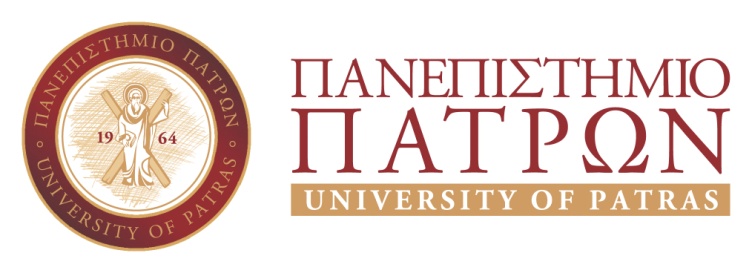 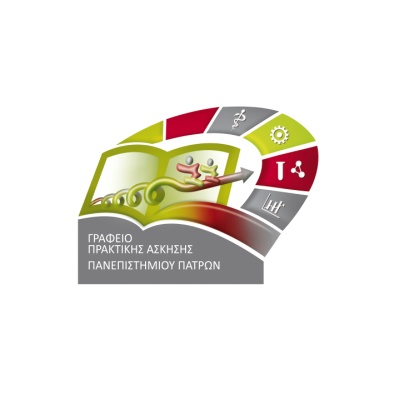 